Presseinformation»Tells Geschoss« von Res PerrotMeßkirch, April 2019Verbrannte Erde
Neuer Zürich-Krimi von Res Perrot – Der vierte Fall für Wachtmeister Paul GrossenbacherZum BuchAus Mangel an Verbrechen an Leib und Leben muss Wachtmeister Paul Grossenbacher von der Kriminalpolizei Zürich die Jagd nach einem Feuerteufel im Tösstal übernehmen. Immer wieder brennen Scheunen in der beschaulichen Region. Mit dem ihm eigenen Elan schafft er es, die Akte nach knapp fünf Minuten weiterzureichen. Als jedoch eine Wasserleiche im Katzensee auftaucht, gibt es plötzlich Arbeit für Grossenbacher. Die junge Frau wurde offensichtlich standrechtlich exekutiert. Seine Nachforschungen führen den Wachtmeister vom Stammtisch nach Bern ins Bundesarchiv, wo er tief in die Geschichte der Schweiz im Zweiten Weltkrieg eintaucht. Was er dort heraufbefördert, passt nicht allen ins Bild des geliebten Vaterlandes. Als Grossenbacher seine Wohnung um die Ohren fliegt, wird ihm klar, dass dunkle Kräfte versuchen, ihn an der Aufklärung des Falls zu hindern …Der AutorRes Perrot wurde 1960 als Berner in Zürich geboren. Aufgewachsen im Bernbiet, lebt er heute wieder im Kanton Zürich. Nach dem Besuch der Schule für Gestaltung in Bern arbeitete er als Grafiker, Art Director und Creative Director in verschiedenen Werbeagenturen, bis er sich selbstständig machte. Als Musiker tourte er mit diversen Formationen und war an einigen Schallplattenproduktionen als Bassist oder Produzent beteiligt. Seit ein paar Jahren widmet er sich neben dem Schreiben mit Hammer, Meißel und Leidenschaft der Bildhauerei. »Tells Geschoss« ist sein vierter Krimi im Gmeiner-Verlag. Tells Geschoss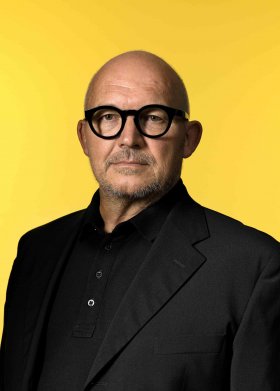 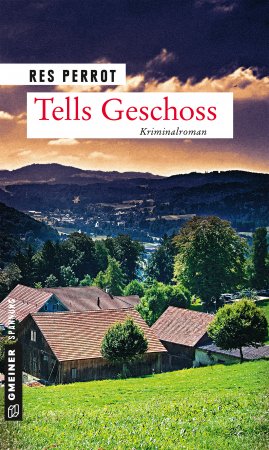 Res Perrot349 SeitenEUR 14,00 [D] / EUR 14,40 [A]ISBN 978-3-8392-2410-6Erscheinungstermin: 17. April 2019 (Copyright Porträt: © Markus Weber, Zürich)Kontaktadresse: Gmeiner-Verlag GmbH Petra WendlerIm Ehnried 588605 MeßkirchTelefon: 07575/2095-153Fax: 07575/2095-29petra.wendler@gmeiner-verlag.dewww.gmeiner-verlag.deAnforderung von Rezensionsexemplaren:Res Perrot »Tells Geschoss«, ISBN 978-3-8392-2410-6Absender:RedaktionAnsprechpartnerStraßeLand-PLZ OrtTelefon / TelefaxE-Mail